The Inner Beauty of a WomanWomen possess qualities that are beloved to Allah______________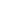 
The Prophet [ Sallallahu wa alaihi wassalam ] said :"Three things from your world have been made beloved to me: Women, perfume, and prayer the comfort of my eyes"

Source:Ahmad Ibn Hanbal, 3:128

Commentary by Shayk Hamza Yusuf:When the Prophet says he loved women, what he's saying is that he loved the qualities that women posessed. Women by their nature possess qualities that are beloved to Allah, while as men they have to learn those qualities their difficult to learn. One of them is Rahma (mercy) most women have Rahma and the womb is the source of Rahma according to the hadith, in this world. So women by nature have Rahma while as a man it's something that he has to really strive and work on to get. Another thing is women tend to be by nature humble - there is more humility in women - women are less tend to boast. This is known even in academia! Men tend to be more proud of their work and to make sure everybody knows what they have achieved. One of the scholars of Andalusia said that the meaning of that hadith was the greatest manifestation of Allah's attributes is in women. There are more divine qualities in a woman then their are in a man.